СОВЕТ ДЕПУТАТОВ МУНИЦИПАЛЬНОГО ОБРАЗОВАНИЯНАЗИЕВСКОЕ ГОРОДСКОЕ ПОСЕЛЕНИЕКИРОВСКОГО  МУНИЦИПАЛЬНОГО РАЙОНА ЛЕНИНГРАДСКОЙ ОБЛАСТИчетвертого созываР Е Ш Е Н И Еот 16 декабря 2022 года  № 34О внесении изменений и дополнений в решение совета депутатов муниципального образования Назиевское городское поселение Кировского муниципального района Ленинградской области от 23.11.2017 № 30 «Об утверждении Правил благоустройства территории муниципального образования   Назиевское  городское  поселение Кировского муниципального района Ленинградской области»  В целях приведения нормативного правового акта в соответствие с действующим законодательством РФ, в соответствии со статьей 45.1 Федерального закона от 06.10.2003 года № 131-ФЗ «Об общих принципах организации местного самоуправления в Российской Федерации», пунктом 9 статьи 55.25 Градостроительного Кодекса РФ, областным законом Ленинградской области 14.11.2018  № 118-оз «О порядке определения органами местного самоуправления границ прилегающих территорий на территории Ленинградской области»,  Приказом Министерства строительства и жилищно-коммунального хозяйства Российской Федерации от 21.12.2021 № 1042/пр «Об утверждении методических рекомендаций по разработке норм и  правил по благоустройству территорий муниципальных образований» решил:        1. Внести в  решение совета депутатов  муниципального  образования Назиевское городское поселение   Кировского  муниципального  района  Ленинградской области от 23 ноября 2017 года  № 30 «Об утверждении Правил благоустройства территории муниципального образования Назиевское городское поселение Кировского муниципального района Ленинградской области» (далее – Правила) следующие изменения и дополнения: 1.1. Преамбулу решения изложить в следующей редакции:«В целях улучшения благоустройства, комфортности среды проживания, в соответствии со статьями 14,  45.1 Федерального закона от 06.10.2003 года № 131-ФЗ «Об общих принципах организации местного самоуправления в Российской Федерации», руководствуясь Приказом Министерства строительства и жилищно-коммунального хозяйства Российской Федерации от 21.12.2021 № 1042/пр «Об утверждении методических рекомендаций по разработке норм и  правил по благоустройства территорий муниципальных образований» решил:». 1.2. Подпункт 28 пункта 2.1 раздела 2 Правил изложить в следующей редакции:«прилегающая территория - территория общего пользования, которая прилегает к зданию, строению, сооружению, земельному участку в случае, если такой земельный участок образован и границы которой определены Правилами благоустройства территории в соответствии с порядком, установленным действующим законодательством. 1.3. Подпункт 35.1 пункта 35 раздела 5 Правил дополнить абзацем три следующего содержания:«В целях установления рационального направления движения уборочной техники, количества машин и очередности проходов, мест и характера маневрирования машин, схем перемещения отходов, смета, снега уборка территории МО Назиевское городское поселения осуществляется в соответствии с маршрутно-технологической картой согласно приложению № 1 к настоящим Правилам». 1.4. Раздел 8 Правил изложить в следующей редакции: «47. Порядок определения границ прилегающих территорий для целей благоустройства. Общие требования по закреплению и содержанию прилегающих территорий.47.1. Настоящими Правилами определяются следующие способы установления границ прилегающей территории:1) путём определения в метрах расстояния от здания, строения, сооружения, земельного участка или ограждения до границы прилегающей территории;  2) путём определения границ прилегающей территории соглашением об определении границ прилегающей территории, заключаемым между администрацией МО Назиевское городское поселение и собственником или иным законным владельцем здания, строения, сооружения, земельного участка либо уполномоченным лицом (далее — соглашение). В этом случае приложением к соглашению будет являться карта-схема прилегающей территории по форме, предусмотренной приложением 2 к настоящим Правилам.        47.2. Границы прилегающих территорий определяются при наличии одного из следующих оснований:  1) нахождение здания, строения, сооружения, земельного участка в собственности или на ином праве юридических или физических лиц;  2) договор, предусматривающий возможность использования земли или земельного участка, находящихся в государственной или муниципальной собственности, или государственная собственность на которые не разграничена, без предоставления земельного участка и установления в отношении него сервитута для целей размещения нестационарного объекта.  47.3. В случае заключения соглашения расстояние от здания, строения, сооружения, земельного участка или ограждения до границы прилегающей территории определяется в соответствии с пунктом 47.8 настоящих Правил.  47.4. В отсутствие заключенного соглашения в соответствии с пунктом 47.8 настоящих Правил,  граница прилегающей территории по отношению к зданию, строению, сооружению, земельному участку, собственник которого или иной законный владелец либо уполномоченное лицо не заключили соответствующего соглашения, определяется на расстоянии 10 метров от здания, строения, сооружения, земельного участка или ограждения (за исключением многоквартирных домов, земельные участки под которыми не образованы или образованы по границам таких домов).  Границы территории, прилегающей к зданиям, строениям, сооружениям, не имеющим ограждающих устройств, определяются по периметру от фактических границ указанных зданий, строений, сооружений.  Границы территории, прилегающей к зданиям, строениям, сооружениям, имеющим ограждение, определяются по периметру от ограждений.  Границы территории, прилегающей к зданиям, строениям, сооружениям, у которых определены технические или санитарно-защитные зоны, определяются в пределах указанных зон.  Границы территории, прилегающей к земельному участку, который образован в соответствии с действующим законодательством, определяются от границ такого земельного участка.  Границы территории, прилегающей к земельному участку, который не образован в соответствии с действующим законодательством, определяются от фактических границ расположенных на таком земельном участке зданий, строений, сооружений.  Границы территории, прилегающей к земельному участку, занятому садоводческими, огородническими некоммерческими объединениями граждан, определяются от границ земельного участка такого объединения.47.5. Подготовка карты-схемы, прилагаемой к соглашению, осуществляется администрацией МО Назиевское городское поселение. Подготовка графической схемы может осуществляться собственниками и(или) иными законными владельцами зданий, строений, сооружений, земельных участков за счет их средств самостоятельно или привлекаемыми организациями в соответствии с федеральным законодательством РФ. Расходы указанных лиц на подготовку графической схемы не подлежат возмещению за счет средств бюджетов бюджетной системы Российской Федерации.  Карта-схема, подготавливается на бумажном носителе в произвольной форме и должна содержать следующие сведения:  1) адрес здания, строения, сооружения, земельного участка, в отношении которого устанавливаются границы прилегающей территории (при его наличии), либо обозначение места расположения данных объектов с указанием наименования (наименований) и вида (видов) объекта (объектов) благоустройства; 2) сведения о собственнике и (или) ином законном владельце здания, строения, сооружения, земельного участка, а также уполномоченном лице: наименование (для юридического лица), фамилия, имя и, если имеется, отчество (для индивидуального предпринимателя и физического лица), место нахождения (для юридического лица), почтовый адрес, контактные телефоны;  3) схематическое изображение границ здания, строения, сооружения, земельного участка;  4) схематическое изображение границ территории, прилегающей к зданию, строению, сооружению, земельному участку;  5) схематическое изображение, наименование (наименования) элементов благоустройства, попадающих в границы прилегающей территории.  47.6. В случае подготовки карты-схемы  собственником или иным законным владельцем здания, строения, сооружения, земельного участка либо уполномоченным лицом два экземпляра проекта направляется в администрацию МО Назиевское городское поселение для подготовки проекта соглашения.  Администрация в четырнадцатидневный срок со дня получения карты-схемы готовит проект соглашения и направляет два его экземпляра собственнику или иному законному владельцу здания, строения, сооружения, земельного участка либо уполномоченному лицу, подготовившему карту-схему. Собственник или иной законный владелец здания, строения, сооружения, земельного участка либо уполномоченное лицо в четырнадцатидневный срок со дня получения проекта соглашения возвращает один экземпляр подписанного соглашения в администрацию.  47.7. В случае подготовки карты-схемы администрацией с учётом имеющихся у нее сведений о зданиях, строениях, сооружениях, земельных участках, расположенных в поселении, два экземпляра проекта соглашения с приложением к нему карты-схемы направляются администрацией собственникам и (или) законным владельцам указанных объектов либо уполномоченным лицам.  Собственник или иной законный владелец здания, строения, сооружения, земельного участка либо уполномоченное лицо возвращает один экземпляр подписанного соглашения или письменный отказ от заключения такого соглашения в администрацию.  47.8. При составлении карты-схемы и заключении соглашения расстояние от здания, строения, сооружения, земельного участка или ограждения до границы прилегающей территории определяется исходя из следующего:  1) для отдельно стоящих нестационарных объектов, расположенных:  - на территориях жилых зон - 3 метра по периметру от фактических границ этих объектов, за исключением земельного участка, входящего в состав общего имущества собственников помещений в многоквартирных домах;  - на территории общего пользования - 3 метра по периметру от фактических границ этих объектов;   - на прочих территориях - 5 метров по периметру от фактических границ этих объектов;2) для сгруппированных на одной территории двух и более нестационарных объектов - 5 метров по периметру от фактических границ этих объектов;3) для территорий розничных мини-рынков, рынков, ярмарок, не имеющих ограждающих устройств - 10 метров по периметру от границ земельного участка, а при наличии ограждения - 10 метров от ограждения по периметру;4) для индивидуальных жилых домов, не имеющих ограждающих устройств - 5 метров по периметру от фактических границ индивидуальных жилых домов, а при наличии ограждения - 5 метров от ограждения по периметру;5) для многоквартирных домов (за исключением многоквартирных домов, земельные участки под которыми не образованы или образованы по границам таких домов) - 10 метров по периметру от границ земельных участков, на которых расположены многоквартирные дома;6) для нежилых зданий, не имеющих ограждающих устройств - 10 метров по периметру от фактических границ нежилых зданий;7) для нежилых зданий (комплекса зданий), имеющих ограждение - 10 метров от ограждения по периметру;8) для автостоянок, не имеющих ограждающих устройств - 10 метров по периметру от границ земельного участка, а при наличии ограждения - 10 метров от ограждения по периметру;9) для промышленных предприятий - 10 метров от ограждения по периметру; 10) для строительных площадок - 10 метров от ограждения по периметру;11) для гаражно-строительных кооперативов, садоводческих и огороднических некоммерческих товариществ - 10 метров по периметру от границ земельного участка;12) для автозаправочных станций, автогазозаправочных станций - 10 метров по периметру от границ земельного участка, и подъезды к объектам;13) для территорий, прилегающих к рекламным конструкциям - 2 метра по периметру от границ основания рекламной конструкции;14) для общеобразовательных организаций - 5 метров от ограждения по периметру;15) для дошкольных образовательных организаций - 5 метров от ограждения по периметру.47.9. Определенные согласно пунктам 47.4 и 47.8 настоящих Правил территории могут включать в себя тротуары, переулки, проезды, проулки, зеленые насаждения, другие территории.В случае совпадения (наложения) границ территорий, прилегающих к зданиям, строениям, сооружениям, земельным участкам, границы прилегающих территорий устанавливаются на равном удалении от указанных объектов.47.10. Карты – схемы подлежат систематизации и поддержанию в актуальном состоянии.Работу по систематизации карт-схем осуществляет администрация МО Назиевское городское поселение на постоянной основе.Карты – схемы систематизируются по территориальной принадлежности к одному населенному пункту, входящему в состав поселения.  47.11. Заключение соглашения не влечёт перехода к собственникам и (или) иным законным владельцам зданий, строений, сооружений, земельных участков, нестационарных объектов либо уполномоченным лицам права, предполагающего владение и (или) пользование прилегающей территорией.1.5. Дополнить Правила разделом 9 следующего содержания:«48.Контроль за соблюдением настоящих Правил и ответственность за их нарушение.48.1. Контроль за соблюдением настоящих Правил осуществляет орган муниципального контроля в сфере благоустройства.48.2.	Ответственность за соблюдение настоящих Правил возлагается
на  граждан,   должностных   лиц  предприятий,   учреждений,  организаций, независимо от их организационно-правовой формы и формы собственности, в полном хозяйственном ведении или   оперативном   управлении   которых   находятся   земельные   участки, здания, сооружения, на граждан-собственников (владельцев), арендаторов земельных участков, зданий, сооружений, а также на должностных лиц ремонтно-эксплуатационных служб, жилищно-коммунальных хозяйств и других предприятий, деятельность которых связана со строительством, ремонтом, обслуживанием и использованием территорий, зданий, сооружений, инженерных сетей и коммуникаций.48.3.	Привлечение к ответственности граждан и должностных лиц, виновных в нарушении настоящих Правил осуществляется в соответствии с законодательством РФ и Ленинградской области».2. Опубликовать настоящее решение  в газете «Назиевский Вестник»   и на  официальном информационном сайте  МО Назиевское городское поселение  в сети «Интернет»  (http://nazia.lenobl.ru/).3. Решение   вступает в силу после его официального опубликования. Глава муниципального образования                                              А.С.Вавилов                           Разослано: дело, администрация, Прокуратура,  Регистр ЛО,  «Назиевский вестник», сайт. Маршрутно-технологическая  карта механизированной уборки автомобильных дорог общего пользованияулично-дорожной сети МО Назиевское городское поселение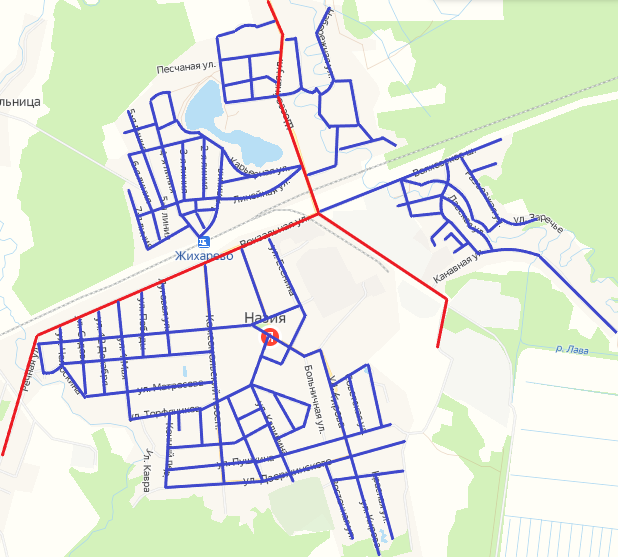 Приложение  № 1к Правилам благоустройства территории МО Назиевское городское поселение,утвержденных решением совета депутатов от 16.12.2022 № 34Условные обозначения          Очередность механизированной уборки автомобильных дорог общего пользованияулично-дорожной сети МО Назиевское городское поселениеПриложение  № 2к Правилам благоустройства территории МО Назиевское городское поселение,утвержденных решением совета депутатов от 16.12.2022 № 34СОГЛАШЕНИЕО ЗАКРЕПЛЕНИИ ПРИЛЕГАЮЩЕЙ ТЕРРИТОРИИВ УСТАНОВЛЕННЫХ ГРАНИЦАХг.п. Назия                                                                                     «____» _____________ 20___ г.        Администрация МО Назиевское городское поселение в лице главы администрации МО Назиевское городское поселение, действующего на основании Устава, именуемая в дальнейшем — Администрация, с одной стороны, и ___________________________ в лице __________________, действующего на основании ____________________, именуемое в дальнейшем — Гражданин или Организация (в зависимости от статуса здесь и далее по тексту необходимое условное обозначение следует подчеркнуть), с другой стороны, заключили настоящее соглашение о нижеследующем:1. Предмет соглашения        Администрация обязуется закрепить за Гражданином или Организацией территорию площадью _________, прилегающую к зданию, строению, сооружению, земельному участку (необходимый вид объекта следует подчеркнуть), расположенному по адресу: ________________, ул. __________________, ______, принадлежащему Гражданину или     Организации на праве ________________ согласно карты-схемы, являющейся неотъемлемой частью настоящего соглашения, а Гражданин или Организация обязуется осуществлять содержание, благоустройство и санитарное обслуживание указанной территории в соответствии с условиями настоящего соглашения и Правилами благоустройства территории __________ (наименование муниципального образования), утвержденными решением __________ (наименование представительного органа муниципального образования) от «____» ________________ 2022 № ______ (далее — Правила).2. Обязанности сторон2.1. Администрация в пределах своей компетенции имеет право осуществлять контроль за содержанием и использованием прилегающей территории в соответствии с законодательством Российской Федерации, санитарными нормами и правилами, а также Правилами.2.2. Администрация обязуется содействовать Гражданину или Организации по вопросам надлежащего содержания прилегающей территории в соответствии с требованиями Правил.2.3. Гражданин или Организация вправе:2.3.1. Осуществлять содержание и уборку прилегающей территории любыми не запрещенными законодательством и Правилами способами и в любых формах.2.3.2. Ходатайствовать перед Администрацией об изменении условий соглашения или его досрочном расторжении в случае прекращения прав на здание, строение, сооружение, земельный участок (необходимый вид объекта следует подчеркнуть), к которому прилегает закрепленная территория.2.4. Гражданин или Организация обязуется:2.4.1. Осуществлять содержание и благоустройство закрепленной прилегающей территории в соответствии с Правилами.2.4.2. Самостоятельно или посредством привлечения специализированных организаций за счет собственных средств:2.4.2.1. очищать прилегающие территории от мусора и иных отходов производства и потребления, опавшей листвы, сухой травянистой растительности, сорной растительности, коры деревьев, порубочных остатков деревьев и кустарников;2.4.2.2. очищать прилегающие территории, за исключением цветников и газонов, от снега и наледи для обеспечения свободного и безопасного прохода граждан;2.4.2.3. обрабатывать прилегающие территории противогололедными реагентами;2.4.2.4. осуществлять покос травы и обрезку поросли. Высота травы не должна превышать 15 сантиметров от поверхности земли;2.4.2.5. устанавливать, ремонтировать, окрашивать урны, а также очищать урны по мере их заполнения, но не реже 1 раза в сутки.2.4.3. Соблюдать технику безопасности производства работ по благоустройству прилегающей территории, обеспечить безопасность работ для окружающей природной среды, не допускать свалок мусора на прилегающей территории.2.4.4. Представить в Администрацию документ, удостоверяющий прекращение права Гражданина или Организации на земельный участок (объект благоустройства), в срок не более 5 календарных дней с момента прекращения права.2.4.5. Прочие условия _______________________________.3. Рассмотрение споров3.1. Споры, возникающие в рамках настоящего соглашения, разрешаются по взаимному согласию сторон в порядке, установленном законодательством Российской Федерации.3.2. При разногласии споры разрешаются в судебном порядке в соответствии с законодательством Российской Федерации.4. Срок действия соглашенияНастоящее соглашение вступает в силу со дня его подписания и действует до прекращения прав Гражданина или Организации на здание, строение, сооружение, земельный участок (необходимый вид объекта следует подчеркнуть).5. Заключительные положения5.1. Изменение либо расторжение настоящего соглашения производится по письменному согласию сторон. При не достижении согласия изменение и расторжение соглашения осуществляются в порядке, установленном гражданским законодательством.5.2. По взаимному соглашению сторон площадь прилегающей территории может быть изменена на основании дополнительного соглашения к настоящему соглашению.5.3. Настоящее соглашение составлено в 2-х экземплярах, имеющих равную юридическую силу, первый из которых хранится у Гражданина или Организации, второй - в Администрации.Юридические адреса и контакты сторонАдминистрация:                                     Гражданин или Организация:Приложениек соглашениюо закреплении прилегающей территориив установленных границахКАРТА-СХЕМА ПРИЛЕГАЮЩЕЙ ТЕРРИТОРИИ1. Местоположение прилегающей территории (адрес)______________________________________________________________________________________________________________________________________________________2. Сведения о собственнике и (или) ином законном владельце здания, строения, сооружения, земельного участка, а также уполномоченном лице:______________________________________________________________________________________________________________________________________________________3. Расстояние от здания, строения, сооружения, земельного участка или ограждения до границы прилегающей территории: ____________ (м)4. Вид разрешенного использования земельного участка, по отношению к которому устанавливается прилегающая территория:_____________________________________________________________________________(при наличии)_____________________________________________________________________________5. Наличие объектов (в том числе благоустройства), расположенных на прилегающей территории, с их описанием______________________________________________________________________________________________________________________________________________________6. Площадь озелененной территории (при ее наличии _____ кв. м), состав озеленения (при наличии - деревья - ___ шт., газон, цветники - _____ кв. м)Графическое описание:Схематическое изображение границ здания, строения, сооружения, земельного участка:Схематическое изображение границ территории, прилегающей к зданию, строению, сооружению, земельному участку:Схематическое изображение, наименование (наименования) элементов благоустройства, попадающих в границы прилегающей территории:Гражданин или Организация ___________ ___________________________                                                                 (подпись)                    (расшифровка подписи)М.П.(для юридических лиц и индивидуальных предпринимателей)Администрация(наименование должности лица, подписывающего карту-схему)ГП «Киришское ДРСУ»МКУ «Хозяйственного обеспечения и транспорта»ОчередностьНазваниеПротяженность, км.ОтветственныеПерваяПодъезд к ст. Жихарево2,200ГП «Киришское ДРСУ»Назия - Карловка2,000ГП «Киришское ДРСУ»Назия – Рабочие поселки № 1,21,300ГП «Киришское ДРСУ»п. Назия, пр. Комсомольский1,432МКУ «УХОиТ»п. Назия, ул. Парковая0,850МКУ «УХОиТ»п. Назия, пр. Школьный1,657МКУ «УХОиТ»п. Назия, ул. Октябрьская0,832МКУ «УХОиТ»п. Назия, ул. Артеменко0,373МКУ «УХОиТ»п. Назия, ул. Есенина0,425МКУ «УХОиТ»п. Назия, ул. Строителей0,276МКУ «УХОиТ»п. Назия, ул. Торфяников0,706МКУ «УХОиТ»п. Назия, ул. Калинина0,613МКУ «УХОиТ»п. Назия, ул.  Пушкина1,302МКУ «УХОиТ»п. Назия, ул.  Кирова1,100МКУ «УХОиТ»п. Назия, ул. Международная0,234МКУ «УХОиТ»п. Назия, ул. Луговая0,423МКУ «УХОиТ»п. Назия, ул. Матросова1,201МКУ «УХОиТ»Втораяп. Назия, ул. Победы0,383МКУ «УХОиТ»п. Назия, ул. 1 Мая0,710МКУ «УХОиТ»п. Назия, ул. 12-го Декабря0,473МКУ «УХОиТ»п. Назия, ул. Седова0,436МКУ «УХОиТ»п. Назия, ул. Челюскина0,419МКУ «УХОиТ»п. Назия, ул. Западная0,267МКУ «УХОиТ»п. Назия, ул. Некрасова0,388МКУ «УХОиТ»п. Назия, пер. Некрасова0,157МКУ «УХОиТ»п. Назия, ул. Горького0,495МКУ «УХОиТ»п. Назия, ул. Больничная0,508МКУ «УХОиТ»п. Назия, ул. Дзержинского1,453МКУ «УХОиТ»п. Назия, ул. Труда0,210МКУ «УХОиТ»п. Назия, ул. Электриков0,592МКУ «УХОиТ»п. Назия, ул. Ковра0,478МКУ «УХОиТ»п. Назия, пер. Конный0,519МКУ «УХОиТ»п. Назия, пер. Торфяников0,135МКУ «УХОиТ»п. Назия, ул. Советская0,333МКУ «УХОиТ»п. Назия, ул. Восточная0,430МКУ «УХОиТ»п. Назия, ул. Зарубина0,440МКУ «УХОиТ»п. Назия, ул. Красная0,417МКУ «УХОиТ»п. Назия, ул. Рябиновая0,280МКУ «УХОиТ»п. Назия, ул. Островского0,331МКУ «УХОиТ»п. Назия, ул. Станционная0,075МКУ «УХОиТ»п. Назия, ул. Железнодорожная0,276МКУ «УХОиТ»п. Назия, ул. Карьерная0,379МКУ «УХОиТ»п. Назия, ул. 1- я линия0,417МКУ «УХОиТ»п. Назия, ул. 2-я линия0,353МКУ «УХОиТ»п. Назия, ул. 3-я линия0,348МКУ «УХОиТ»п. Назия, ул. 4-я линия1,035МКУ «УХОиТ»п. Назия, ул. 5-я линия0,728МКУ «УХОиТ»п. Назия, ул. 6-я линия0,510МКУ «УХОиТ»п. Назия, ул. 7-я линия0,369МКУ «УХОиТ»п. Назия, ул. Северная0,423МКУ «УХОиТ»п. Назия, ул. Озерная0,377МКУ «УХОиТ»п. Назия, ул. Работниц0,385МКУ «УХОиТ»п. Назия, ул. Песчаная0,293МКУ «УХОиТ»п. Назия, ул. Линейная0,691МКУ «УХОиТ»п. Назия, ул. Комбината0,420МКУ «УХОиТ»п. Назия, ул. Набережная0,905МКУ «УХОиТ»п. Назия, ул. Сассарская0,818МКУ «УХОиТ»п. Назия, Волховское шоссе1,189МКУ «УХОиТ»п. Назия, ул. Заводская0,915МКУ «УХОиТ»п. Назия, ул. Канавная0,409МКУ «УХОиТ»п. Назия, ул. Лавская1,655МКУ «УХОиТ»п. Назия, ул. Заречье1,310МКУ «УХОиТ»п. Назия, ул. Лесная0,185МКУ «УХОиТ»п. Назия, ул. Разъезжая0,438МКУ «УХОиТ»